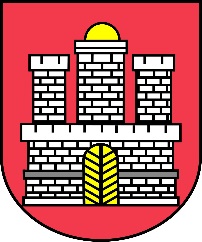 MĚSTO RASPENAVAFučíkova 421, 463 61 Raspenava, IČ 00263141, tel. 482360431Oznámenío zveřejnění  schváleného  závěrečného účtu  za rok 2020 včetně zprávy o výsledku přezkoumání hospodařeníMěsto Raspenava oznamujev souladu s ustanovením § 17. odst. 6, zákona č. 250/2000 Sb., o rozpočtových pravidlech v platném znění, zveřejnění schváleného závěrečného účtu za rok 2020 včetně zprávy o výsledku přezkoumání hospodaření na svých internetových stránkách na adrese https://raspenava.cz/uredni-deska/rozpocet-a-finance a na úřední desce, do jeho listinné podoby je možno nahlédnout v kanceláři vedoucí ekonomického oddělení Městského úřadu v Raspenavě.Závěrečný účet za rok 2020 byl schválen na veřejném zasedání zastupitelstva dne 19. 5. 2021 usnesením č. 13/02/21.Pavel Lžičař v. r.starosta